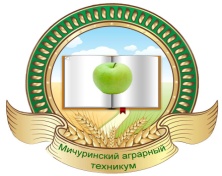 Управление образования и науки Тамбовской областиТамбовское областное государственное бюджетноепрофессиональное образовательное учреждение«Мичуринский аграрный техникум»(ТОГБПОУ «Мичуринский аграрный техникум»)ОТЧЕТо проведении Урока памятипосвященного Дню Неизвестного солдата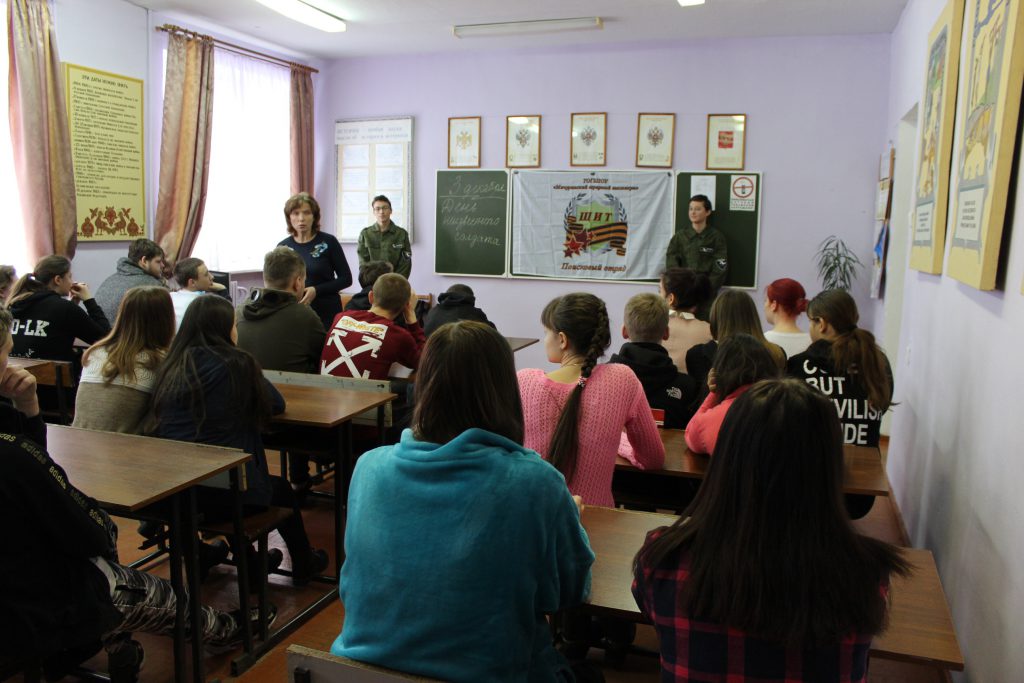 с.Турмасово 20203 декабря — День неизвестного солдата! Это памятная дата, когда все неравнодушные, увековечивают память, воинскую доблесть и бессмертный подвиг советских и российских воинов, которые погибли в боевых действиях и чьим имена остались неизвестными.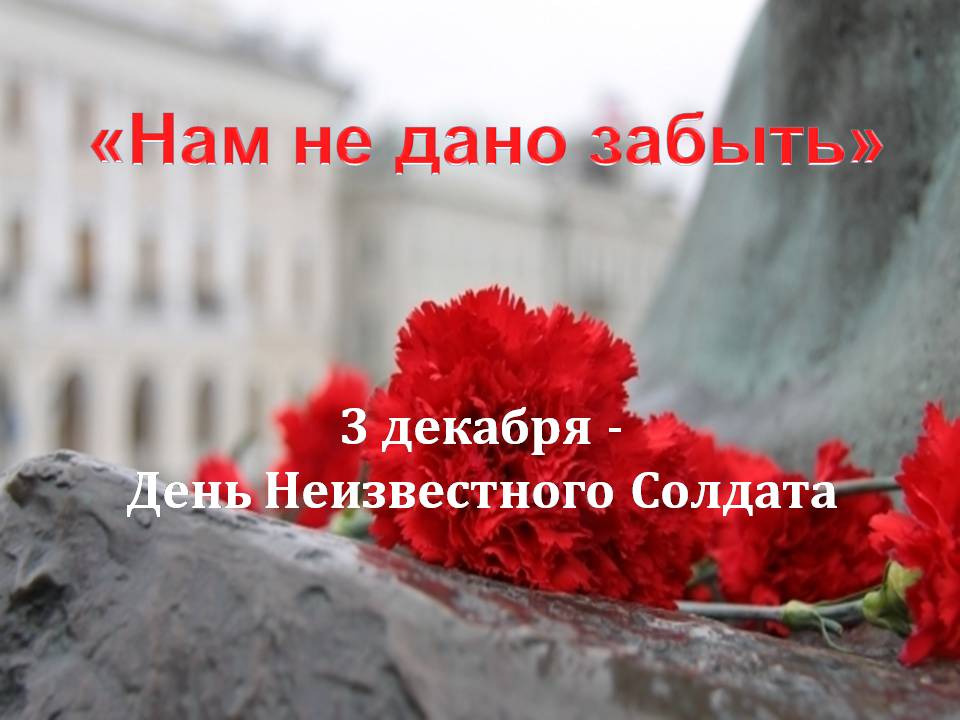 В этот день, в ТОГБПОУ «Мичуринский аграрный техникум» преподаватель истории Александрова Е.Н. совместно с бойцами поискового отряда «Щит» провели «Урок памяти» для обучающихся 1-х курсов. Студенты познакомились с историей возникновения памятной даты, узнали о Воинском захоронении в городе Мичуринске, которое  состоит из двух братских могил, в которых покоятся 611 защитников Родины и находится 259 одиночных захоронений. Именно здесь установлен памятник Неизвестному солдату. 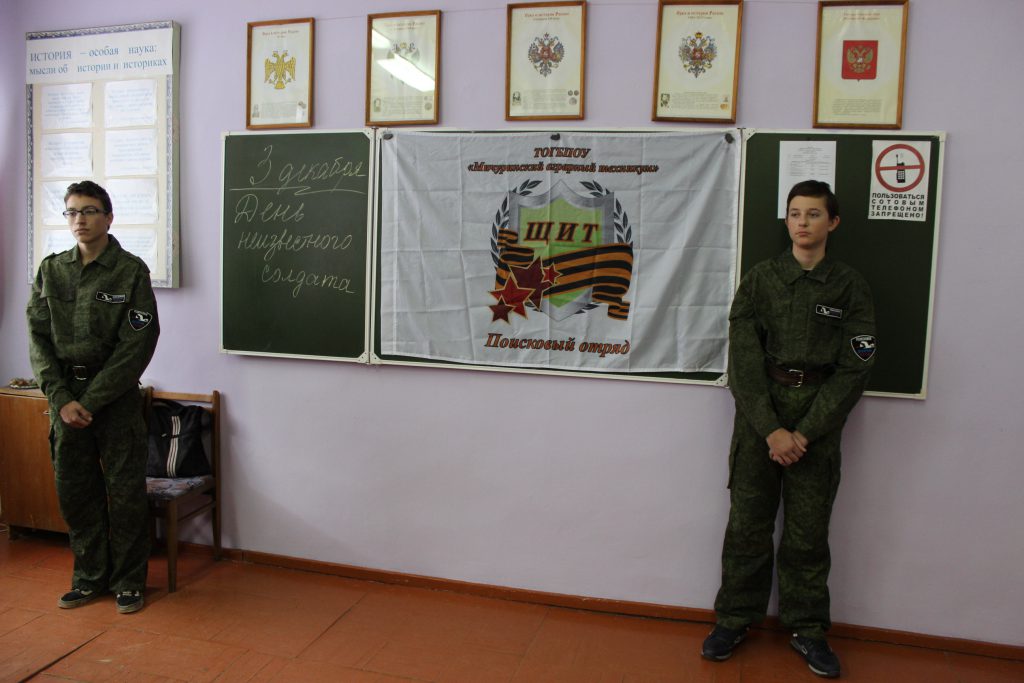 Бойцы отряда в конце мероприятия раздали анкеты «Судьба солдата», после заполнения которых, поисковики окажут помощь в поиске без вести пропавших дедов и прадедов принявших участие в ВОВ. 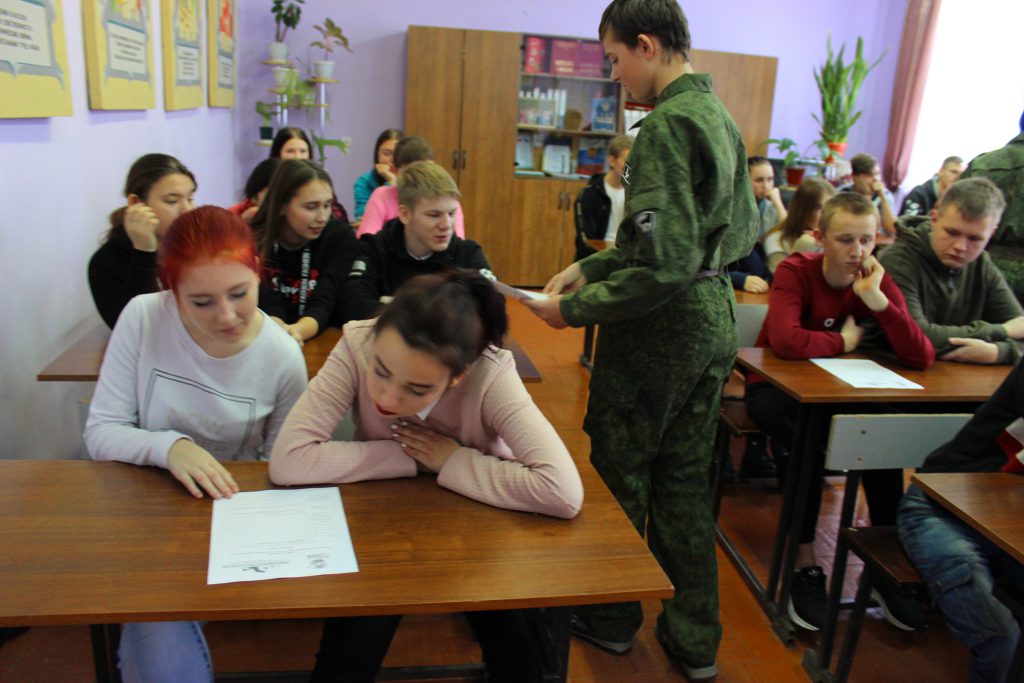 После мероприятия бойцы поискового отряда присоединились к Всероссийской акции Военно-исторического общества в г. Мичуринск у вечного огня на Площади славы, где почтили память, воинскую доблесть и бессмертный подвиг Солдатов, чьи имена остались неизвестными. 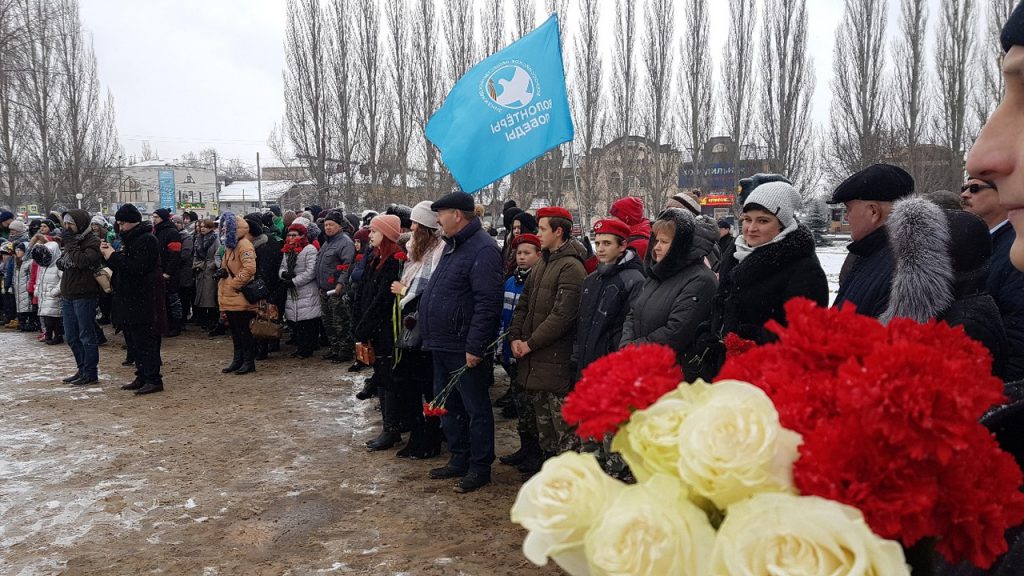 